ΜΑΘΗΜΑΤΑ Α’ ΕΞΑΜΗΝΟΥ ΜΑΘΗΜΑΤΑ Γ’ ΕΞΑΜΗΝΟΥΜΑΘΗΜΑΤΑ Ε’ ΕΞΑΜΗΝΟΥΜΑΘΗΜΑΤΑ Ζ’ ΕΞΑΜΗΝΟΥΠΙΝΑΚΑΣ 3 : ΕΠΙΛΟΓΗΣ ΜΑΘΗΜΑΤΑ ΦΙΛΟΣΟΦΙΑΣ (ΕΠΙ) Ε’ ΚΑΙ Ζ’ ΕΞΑΜΗΝΩΝ                                                                                                                  Ο Πρόεδρος                                                                                                   του Τμήματος Φιλοσοφίας ΠΠ                                                                                                               Παύλος Κόντος                                                                                                                   Καθηγητής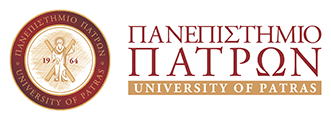 ΣΧΟΛΗ ΑΝΘΡΩΠΙΣΤΙΚΩΝ ΚΑΙ ΚΟΙΝΩΝΙΚΩΝ ΕΠΙΣΤΗΜΩΝΤΜΗΜΑ ΦΙΛΟΣΟΦΙΑΣΕΞΕΤΑΣΤΙΚΗ ΠΕΡΙΟΔΟΣ ΧΕΙΜΕΡΙΝΟΥ ΕΞΑΜΗΝΟΥΑΚΑΔΗΜΑΪΚΟ ΈΤΟΣ 2021-2022Α΄ ΕΤΟΣ (Β΄ΕΞΑΜΗΝΟ)(ΜΑΘΗΜΑΤΑ ΥΠΟ-ΥΑΕΠ)ΜΟΝΟ ΓΙΑ ΤΟΥΣ ΕΙΣΑΚΤΕΟΥΣ ΑΚΑΔ.ΕΤΟΥΣ 2021-2022Α΄ ΕΤΟΣ (Β΄ΕΞΑΜΗΝΟ)(ΜΑΘΗΜΑΤΑ ΥΠΟ-ΥΑΕΠ)ΜΟΝΟ ΓΙΑ ΤΟΥΣ ΕΙΣΑΚΤΕΟΥΣ ΑΚΑΔ.ΕΤΟΥΣ 2021-2022Α΄ ΕΤΟΣ (Β΄ΕΞΑΜΗΝΟ)(ΜΑΘΗΜΑΤΑ ΥΠΟ-ΥΑΕΠ)ΜΟΝΟ ΓΙΑ ΤΟΥΣ ΕΙΣΑΚΤΕΟΥΣ ΑΚΑΔ.ΕΤΟΥΣ 2021-2022Α΄ ΕΤΟΣ (Β΄ΕΞΑΜΗΝΟ)(ΜΑΘΗΜΑΤΑ ΥΠΟ-ΥΑΕΠ)ΜΟΝΟ ΓΙΑ ΤΟΥΣ ΕΙΣΑΚΤΕΟΥΣ ΑΚΑΔ.ΕΤΟΥΣ 2021-2022Α΄ ΕΤΟΣ (Β΄ΕΞΑΜΗΝΟ)(ΜΑΘΗΜΑΤΑ ΥΠΟ-ΥΑΕΠ)ΜΟΝΟ ΓΙΑ ΤΟΥΣ ΕΙΣΑΚΤΕΟΥΣ ΑΚΑΔ.ΕΤΟΥΣ 2021-2022Α΄ ΕΤΟΣ (Β΄ΕΞΑΜΗΝΟ)(ΜΑΘΗΜΑΤΑ ΥΠΟ-ΥΑΕΠ)ΜΟΝΟ ΓΙΑ ΤΟΥΣ ΕΙΣΑΚΤΕΟΥΣ ΑΚΑΔ.ΕΤΟΥΣ 2021-2022ΗΜΕΡΟΜΗΝΙΑΗΜΕΡΑΜΑΘΗΜΑΔΙΔΑΣΚΩΝ/ΟΥΣΑΩΡΑΑΙΘΟΥΣΑΑΙΘΟΥΣΑ17/6Παρασκευή PHS_2.1	ΠΛΑΤΩΝΜ. Μουζάλα 15-17ΑΠ2, ΑΠ4ΑΠ2, ΑΠ430/6Πέμπτη PHS_2.2	ΕΙΣΑΓΩΓΗ ΣΤΗΝ ΦΙΛΟΣΟΦΙΑ ΙΙΠ. Κόντος 9-11ΑΠ2, ΑΠ4ΑΠ2, ΑΠ424/6Παρασκευή PHS_2.3_	ΝΕΟΤΕΡΗ ΓΝΩΣΙΟΘΕΩΡΙΑ         ΜΕΤΑΦΥΣΙΚΗ Ι			Γ. Σαγκριώτης 15-17ΑΠ2, ΑΠ4ΑΠ2, ΑΠ421/6ΤρίτηPHS_2.4	ΛΟΓΙΚΗΘ. Δημητράκος15-17ΑΠ2, ΑΠ4ΑΠ2, ΑΠ427/8Δευτέρα PHS_2.5	ΠΑΙΔΑΓΩΓΙΚΑ ΙΙΑ. Ντόκα 11-13ΑΠ2, ΑΠ4, ΑΠ8ΑΠ2, ΑΠ4, ΑΠ814/6Τρίτη Εργαστήριο Λογικής Σ. Αθανασόπουλος 10-12ΑΠ2, ΑΠ4, ΑΠ8ΑΠ2, ΑΠ4, ΑΠ8Α΄ ΕΤΟΣ (Β΄ΕΞΑΜΗΝΟ)ΜΑΘΗΜΑΤΑ ΥΠΟΧΡΕΩΤΙΚΑ ΦΙΛΟΣΟΦΙΑΣ(ΥΠΟ)ΜΟΝΟ ΓΙΑ ΤΟΥΣ ΕΙΣΑΚΤΕΟΥΣ ΑΚΑΔ.ΕΤΩΝ 2013-2014 έως και 2020-2021Α΄ ΕΤΟΣ (Β΄ΕΞΑΜΗΝΟ)ΜΑΘΗΜΑΤΑ ΥΠΟΧΡΕΩΤΙΚΑ ΦΙΛΟΣΟΦΙΑΣ(ΥΠΟ)ΜΟΝΟ ΓΙΑ ΤΟΥΣ ΕΙΣΑΚΤΕΟΥΣ ΑΚΑΔ.ΕΤΩΝ 2013-2014 έως και 2020-2021Α΄ ΕΤΟΣ (Β΄ΕΞΑΜΗΝΟ)ΜΑΘΗΜΑΤΑ ΥΠΟΧΡΕΩΤΙΚΑ ΦΙΛΟΣΟΦΙΑΣ(ΥΠΟ)ΜΟΝΟ ΓΙΑ ΤΟΥΣ ΕΙΣΑΚΤΕΟΥΣ ΑΚΑΔ.ΕΤΩΝ 2013-2014 έως και 2020-2021Α΄ ΕΤΟΣ (Β΄ΕΞΑΜΗΝΟ)ΜΑΘΗΜΑΤΑ ΥΠΟΧΡΕΩΤΙΚΑ ΦΙΛΟΣΟΦΙΑΣ(ΥΠΟ)ΜΟΝΟ ΓΙΑ ΤΟΥΣ ΕΙΣΑΚΤΕΟΥΣ ΑΚΑΔ.ΕΤΩΝ 2013-2014 έως και 2020-2021Α΄ ΕΤΟΣ (Β΄ΕΞΑΜΗΝΟ)ΜΑΘΗΜΑΤΑ ΥΠΟΧΡΕΩΤΙΚΑ ΦΙΛΟΣΟΦΙΑΣ(ΥΠΟ)ΜΟΝΟ ΓΙΑ ΤΟΥΣ ΕΙΣΑΚΤΕΟΥΣ ΑΚΑΔ.ΕΤΩΝ 2013-2014 έως και 2020-2021Α΄ ΕΤΟΣ (Β΄ΕΞΑΜΗΝΟ)ΜΑΘΗΜΑΤΑ ΥΠΟΧΡΕΩΤΙΚΑ ΦΙΛΟΣΟΦΙΑΣ(ΥΠΟ)ΜΟΝΟ ΓΙΑ ΤΟΥΣ ΕΙΣΑΚΤΕΟΥΣ ΑΚΑΔ.ΕΤΩΝ 2013-2014 έως και 2020-2021Α΄ ΕΤΟΣ (Β΄ΕΞΑΜΗΝΟ)ΜΑΘΗΜΑΤΑ ΥΠΟΧΡΕΩΤΙΚΑ ΦΙΛΟΣΟΦΙΑΣ(ΥΠΟ)ΜΟΝΟ ΓΙΑ ΤΟΥΣ ΕΙΣΑΚΤΕΟΥΣ ΑΚΑΔ.ΕΤΩΝ 2013-2014 έως και 2020-2021ΗΜΕΡΟΜΗΝΙΑΗΜΕΡΑΜΑΘΗΜΑΔΙΔΑΣΚΩΝ/ΟΥΣΑΩΡΑΑΙΘΟΥΣΑ17/6Παρασκευή PHS_1004 ΠλάτωνΜ. Μουζάλα 15-17ΑΠ2, ΑΠ424/6Παρασκευή PHS_1001 Γνωσιοθεωρία-Μεταφυσική Ι			Γ. Σαγκριώτης 15-17ΑΠ2, ΑΠ428/6ΤρίτηPHS _1005 Αρχαία ελληνική ηθική και πολιτική       φιλοσοφίαΣ. Σταυριανέας11-13ΑΠ21/7ΠαρασκευήPHS_ 1007 Εργαστήριο πληροφορικής για τις     ανθρωπιστικές επιστήμεςΣ. Αθανασόπουλος 11-13Αιθ. Εργαστηρίου ΜΑΘΗΜΑΤΑ ΕΠΙΛΟΓΗΣ ΑΛΛΩΝ ΕΠΙΣΤΗΜΟΝΙΚΩΝ ΠΕΔΙΩΝ(ΕΑΕΠ) (Β΄ΕΞΑΜΗΝΟΥ)ΜΑΘΗΜΑΤΑ ΕΠΙΛΟΓΗΣ ΑΛΛΩΝ ΕΠΙΣΤΗΜΟΝΙΚΩΝ ΠΕΔΙΩΝ(ΕΑΕΠ) (Β΄ΕΞΑΜΗΝΟΥ)ΜΑΘΗΜΑΤΑ ΕΠΙΛΟΓΗΣ ΑΛΛΩΝ ΕΠΙΣΤΗΜΟΝΙΚΩΝ ΠΕΔΙΩΝ(ΕΑΕΠ) (Β΄ΕΞΑΜΗΝΟΥ)ΜΑΘΗΜΑΤΑ ΕΠΙΛΟΓΗΣ ΑΛΛΩΝ ΕΠΙΣΤΗΜΟΝΙΚΩΝ ΠΕΔΙΩΝ(ΕΑΕΠ) (Β΄ΕΞΑΜΗΝΟΥ)ΜΑΘΗΜΑΤΑ ΕΠΙΛΟΓΗΣ ΑΛΛΩΝ ΕΠΙΣΤΗΜΟΝΙΚΩΝ ΠΕΔΙΩΝ(ΕΑΕΠ) (Β΄ΕΞΑΜΗΝΟΥ)ΜΑΘΗΜΑΤΑ ΕΠΙΛΟΓΗΣ ΑΛΛΩΝ ΕΠΙΣΤΗΜΟΝΙΚΩΝ ΠΕΔΙΩΝ(ΕΑΕΠ) (Β΄ΕΞΑΜΗΝΟΥ)ΗΜΕΡΟΜΗΝΙΑΗΜΕΡΑΜΑΘΗΜΑΔΙΔΑΣΚΩΝ/ΟΥΣΑΩΡΑΑΙΘΟΥΣΑ20/6Δευτέρα  PHS 10001 Ιστορία της ελληνικής γλώσσας Κ. ΤζωρτζάτουΤμ. Φιλολογίας12-15,ΠΑΜ14, ΑΔ, Κ9 24/6ΠαρασκευήPHS 10006  Ο Σολωμός και η επτανησιακή ΣχολήΕ.ΙερωνυμάκηΤμ. Φιλολογίας9-12ΠΑΜ14, ΑΔ, Κ928/6ΤρίτηPHS 10010 Παλαμάς-ΣικελιανόςΑ.Μ. ΚατσιγιάννηΤμ. Φιλολογίας9-12ΑΔ28/6ΤρίτηPHS 10002 Αρχαίες Ελληνικές ΔημοκρατίεςΑ. ΠαπαχρυσοστόμουΤμ. Φιλολογίας15-18, ΠΑΜ1423/6ΤρίτηPHS 10070 Πεζογραφία 1830-1914Α. ΑθήνηΤμ. Φιλολογίας18-21ΠΑΜ14, ΑΔ, Κ914/6ΤρίτηPHS 10062 Οι τραγωδίες του Σενέκα Α. Κουνάκη ΤΘΣ9-12Κ1124/6Τετάρτη PHS 10042 Γ. ΣεφέρηςΑ. ΚωστίουΤμ. Φιλολογίας        12-15ΑΔ29/6ΤετάρτηPHS_5036 Ευρωπαϊκή ΙστορίαΜ. Χατζόπουλος17-19ΑΠ829/6ΤετάρτηPHS_5083  Ψηφιακές Ανθρωπιστικές Επιστήμες Μ. Χατζόπουλος19-21ΑΠ814/6ΤρίτηPHS_10072 Αρχαία ελληνική Ιστοριογραφία: ΗρόδοτοςΝ.Χαραλαμπόπουλος Τμ. Φιλολογίας 18-21ΠΑΜ14, ΑΔ, Κ927/6ΔευτέραPHS_10073 Λογοτεχνία και ΕπικοινωνίαΙ.ΠαπαθεοδώρουΤμ. Φιλολογίας15-18Ο.Β.22/6ΤετάρτηPHS_10074 Θεωρίες της Λογοτεχνίας από τον Φορμαλισμό στις Σπουδές ΦύλουΓ.ΓκότσηΤμ. Φιλολογίας 15-18Ο.Β.4/7Δευτέρα  PHS_10075 Εκπαίδευση και ΚοινωνίαΝ.ΠαπαχριστόπουλοςΤμ. Φιλολογίας9-12ΠΑΜ14, ΑΔ28/Τρίτη PHS_10076 Φεμινιστική Κριτική και Κλασικές Σπουδές Ε.ΚαρακάντζαΤμ. Φιλολογίας9-12 ΠΑΜ1428/6ΤρίτηPHS_10077 Σύγχρονη Λογοτεχνία: Πεζογραφία και Πολιτιστική ΜνήμηΙ.ΠαπαθεωδόρουΤμ. Φιλολογίας9-12 Ο.Β.17/6ΠαρασκευήPHS_10046 ΚοινωνιογλωσσολογίαΑ. ΑρχάκηςΤμ. Φιλολογίας12-15ΠΑΜ1414/6ΤρίτηPHS_10044 Εισαγωγή στη Γλωσσολογία ΙΙΓ. ΞυδόπουλοςΤμ. Φιλολογίας12-15ΠΑΜ14, ΑΔ, Κ95/7ΤρίτηPHS_10079 Λογοτεχνία και ΨυχανάλυσηΓ. ΠαπαχριστόπουλοςΤμ. Φιλολογίας 9-12ΑΔΒ΄ ΕΤΟΣ (Δ΄ΕΞΑΜΗΝΟ) ΜΑΘΗΜΑΤΑ ΥΠΟΧΡΕΩΤΙΚΑ ΦΙΛΟΣΟΦΙΑΣ (ΥΠΟ)Β΄ ΕΤΟΣ (Δ΄ΕΞΑΜΗΝΟ) ΜΑΘΗΜΑΤΑ ΥΠΟΧΡΕΩΤΙΚΑ ΦΙΛΟΣΟΦΙΑΣ (ΥΠΟ)Β΄ ΕΤΟΣ (Δ΄ΕΞΑΜΗΝΟ) ΜΑΘΗΜΑΤΑ ΥΠΟΧΡΕΩΤΙΚΑ ΦΙΛΟΣΟΦΙΑΣ (ΥΠΟ)Β΄ ΕΤΟΣ (Δ΄ΕΞΑΜΗΝΟ) ΜΑΘΗΜΑΤΑ ΥΠΟΧΡΕΩΤΙΚΑ ΦΙΛΟΣΟΦΙΑΣ (ΥΠΟ)Β΄ ΕΤΟΣ (Δ΄ΕΞΑΜΗΝΟ) ΜΑΘΗΜΑΤΑ ΥΠΟΧΡΕΩΤΙΚΑ ΦΙΛΟΣΟΦΙΑΣ (ΥΠΟ)Β΄ ΕΤΟΣ (Δ΄ΕΞΑΜΗΝΟ) ΜΑΘΗΜΑΤΑ ΥΠΟΧΡΕΩΤΙΚΑ ΦΙΛΟΣΟΦΙΑΣ (ΥΠΟ)ΗΜΕΡΟΜΗΝΙΑΗΜΕΡΑΜΑΘΗΜΑΔΙΔΑΣΚΩΝ/ΟΥΣΑΩΡΑΑΙΘΟΥΣΑ23/6ΠέμπτηPHS_ 2004	Κant			Γ.Σαγκριώτης17-19ΑΠ2, ΑΠ429/6Τετάρτη PHS_ 2005	Ερμηνευτική-Φαινομενολογία			Μ. Μιχάλσκι13-15ΑΠ2, ΑΠ4 14/6Τρίτη PHS_ 2006 Αναλυτική φιλοσοφία ΙΙ (εισακτέοι 2013-14 έως και 2020-21)Ι. Ζεϊμπέκης 13-15ΑΠ2, ΑΠ4, ΑΠ8PHS_2001 Αριστοτέλης (εισακτέοι 2014-15)Σ.ΣταυριανέαςΣυνεννόηση με τον Διδάσκοντα30/6Πέμπτη PHS_ 2007Επεξεργασία Φιλοσοφικών Θεμάτων:*Ομάδα ΑΕ. Περδικούρη 17-19ΑΠ221/6ΤρίτηPHS_ 2007Επεξεργασία Φιλοσοφικών Θεμάτων:*Ομάδα ΒΘ. Δημητράκος 15-17ΑΠ2Γ΄ΕΤΟΣ (ΣΤ΄ΕΞΑΜΗΝΟ) ΥΠΟΧΡΕΩΤΙΚΑ ΜΑΘΗΜΑΤΑ ΦΙΛΟΣΟΦΙΑΣ (ΥΠΟ)Γ΄ΕΤΟΣ (ΣΤ΄ΕΞΑΜΗΝΟ) ΥΠΟΧΡΕΩΤΙΚΑ ΜΑΘΗΜΑΤΑ ΦΙΛΟΣΟΦΙΑΣ (ΥΠΟ)Γ΄ΕΤΟΣ (ΣΤ΄ΕΞΑΜΗΝΟ) ΥΠΟΧΡΕΩΤΙΚΑ ΜΑΘΗΜΑΤΑ ΦΙΛΟΣΟΦΙΑΣ (ΥΠΟ)Γ΄ΕΤΟΣ (ΣΤ΄ΕΞΑΜΗΝΟ) ΥΠΟΧΡΕΩΤΙΚΑ ΜΑΘΗΜΑΤΑ ΦΙΛΟΣΟΦΙΑΣ (ΥΠΟ)Γ΄ΕΤΟΣ (ΣΤ΄ΕΞΑΜΗΝΟ) ΥΠΟΧΡΕΩΤΙΚΑ ΜΑΘΗΜΑΤΑ ΦΙΛΟΣΟΦΙΑΣ (ΥΠΟ)Γ΄ΕΤΟΣ (ΣΤ΄ΕΞΑΜΗΝΟ) ΥΠΟΧΡΕΩΤΙΚΑ ΜΑΘΗΜΑΤΑ ΦΙΛΟΣΟΦΙΑΣ (ΥΠΟ)ΗΜΕΡΟΜΗΝΙΑΗΜΕΡΑΜΑΘΗΜΑΔΙΔΑΣΚΩΝ/ΟΥΣΑΩΡΑΑΙΘΟΥΣΑ14/6ΤρίτηPHS_ 3003	Σύγχρονη πρακτική φιλοσοφία		Ε.Μυλωνάκη15-17ΑΠ2, ΑΠ417/6ΠαρασκευήPHS_ 3004	Αναλυτική φιλοσοφία ΙΙΙ	Κ. Παγωνδιώτης	11-13ΑΠ2, ΑΠ4Δ΄ΕΤΟΣ (Η΄ΕΞΑΜΗΝΟ) ΥΠΟΧΡΕΩΤΙΚΑ ΜΑΘΗΜΚΑΤΑ (ΥΠΟ)Δ΄ΕΤΟΣ (Η΄ΕΞΑΜΗΝΟ) ΥΠΟΧΡΕΩΤΙΚΑ ΜΑΘΗΜΚΑΤΑ (ΥΠΟ)Δ΄ΕΤΟΣ (Η΄ΕΞΑΜΗΝΟ) ΥΠΟΧΡΕΩΤΙΚΑ ΜΑΘΗΜΚΑΤΑ (ΥΠΟ)Δ΄ΕΤΟΣ (Η΄ΕΞΑΜΗΝΟ) ΥΠΟΧΡΕΩΤΙΚΑ ΜΑΘΗΜΚΑΤΑ (ΥΠΟ)Δ΄ΕΤΟΣ (Η΄ΕΞΑΜΗΝΟ) ΥΠΟΧΡΕΩΤΙΚΑ ΜΑΘΗΜΚΑΤΑ (ΥΠΟ)Δ΄ΕΤΟΣ (Η΄ΕΞΑΜΗΝΟ) ΥΠΟΧΡΕΩΤΙΚΑ ΜΑΘΗΜΚΑΤΑ (ΥΠΟ)ΗΜΕΡΟΜΗΝΙΑΗΜΕΡΑΜΑΘΗΜΑΔΙΔΑΣΚΩΝ/ΟΥΣΑΩΡΑΑΙΘΟΥΣΑ23/6ΠέμπτηPHS_ 4003	Φιλοσοφία 19ου-20ου αιώνα			N.Σουελτζής9-11ΑΠ2, ΑΠ420/6Δευτέρα PHS_4002	Αρχαία ελληνική λογοτεχνία	Κ.Βαλάκας15-17ΑΠ2, ΑΠ4, ΑΠ8ΜΑΘΗΜΑΤΑ ΕΠΙΛΟΓΗΣ ΦΙΛΟΣΟΦΙΑΣ  Γ' ΚΑΙ Δ' ΕΤΟΥΣ (ΕΠΙ) (ΣΤ΄& Η΄ΕΞΑΜΗΝΟΥ)ΗΜΕΡΟΜΗΝΙΑΗΜΕΡΑΜΑΘΗΜΑΔΙΔΑΣΚΩΝ/ΟΥΣΑΩΡΑΑΙΘΟΥΣΑΕξέταση με Εργασίες PHS_ 5019 HeideggerΜ. Μιχάλσκι15-17ΑΠ2, ΑΠ429/6 ΤετάρτηPHS_ 5023 Φιλοσοφία του δικαίου Ν. Τζανάκης - Παπαδάκης13-15ΑΠ2, ΑΠ427/6ΔευτέραPHS_5013 O Πλάτων και ο Αριστοτέλης για την ψυχήΣ.Σταυριανέας15-17ΑΠ815/6  ΤετάρτηPHS_5056 Ειδικά Θέματα Αρχαίας Φιλοσοφίας  ΙΙΟρ. Καρατζόγλου11-13ΑΠ823/6ΤρίτηPHS_5035 Ειδικά θέματα Σύγχρονης φιλοσοφίας ΙΙΙΝ. Σουελτζής11-13ΑΠ815/6 ΤετάρτηPHS_ 5040 Θέματα ΓνωσιοθεωρίαςΙ. Ζεϊμπέκης17-19ΑΠ820/6 ΔευτέραPHS_ 5031 Αρχαίες θεωρίες της ποίησηςΚ. Βαλάκας17-19ΑΠ830/6ΠέμπτηPHS_5037 Ειδικά Θέματα Νεότερης φιλοσοφίας Ι Ν. Τζανάκης- Παπαδάκης15-17ΑΠ2, ΑΠ422/6ΤετάρτηPHS_5075 Φιλοσοφία και ΘρησκείαΙ. Δημητρακόπουλος11-13ΑΠ816/6ΠέμπτηPHS_5006 Καντ: Ηθική ΦιλοσοφίαΜ. Σκομβούλης11-13ΑΠ421/6ΤρίτηPHS_5077 Προσωκρατική ΦιλοσοφίαΒ. Βεργούλη11-13ΑΠ2, ΑΠ428/6ΤρίτηPHS_5078	Φιλοσοφία της ΘρησκείαςΚ. Ρασπίτσος19-21ΑΠ822/6ΤετάρτηPHS_5079	Θέματα Φιλοσοφίας της  τέχνης και της φύσηςΚ. Γουδέλη17-19ΧΗ723/6ΠέμπτηPHS_5080*	Συνείδηση,  Ασυνείδητο, και σώμαK. Γουδέλη13-15ΧΗ729/6ΤετάρτηPHS_5050	Ελληνιστική Φιλοσοφία: Θέματα Γνωσιολογίας και ΜεταφυσικήςΕ.Περδικούρη09-11ΑΠ2ΜΑΘΗΜΑΤΑ ΕΠΙΛΟΓΗΣ ΑΛΛΩΝ ΕΠΙΣΤΗΜΟΝΙΚΩΝ ΠΕΔΙΩΝ(ΕΑΕΠ) (ΣΤ΄ΕΞΑΜΗΝΟΥ)ΜΑΘΗΜΑΤΑ ΕΠΙΛΟΓΗΣ ΑΛΛΩΝ ΕΠΙΣΤΗΜΟΝΙΚΩΝ ΠΕΔΙΩΝ(ΕΑΕΠ) (ΣΤ΄ΕΞΑΜΗΝΟΥ)ΜΑΘΗΜΑΤΑ ΕΠΙΛΟΓΗΣ ΑΛΛΩΝ ΕΠΙΣΤΗΜΟΝΙΚΩΝ ΠΕΔΙΩΝ(ΕΑΕΠ) (ΣΤ΄ΕΞΑΜΗΝΟΥ)ΜΑΘΗΜΑΤΑ ΕΠΙΛΟΓΗΣ ΑΛΛΩΝ ΕΠΙΣΤΗΜΟΝΙΚΩΝ ΠΕΔΙΩΝ(ΕΑΕΠ) (ΣΤ΄ΕΞΑΜΗΝΟΥ)ΜΑΘΗΜΑΤΑ ΕΠΙΛΟΓΗΣ ΑΛΛΩΝ ΕΠΙΣΤΗΜΟΝΙΚΩΝ ΠΕΔΙΩΝ(ΕΑΕΠ) (ΣΤ΄ΕΞΑΜΗΝΟΥ)ΜΑΘΗΜΑΤΑ ΕΠΙΛΟΓΗΣ ΑΛΛΩΝ ΕΠΙΣΤΗΜΟΝΙΚΩΝ ΠΕΔΙΩΝ(ΕΑΕΠ) (ΣΤ΄ΕΞΑΜΗΝΟΥ)ΗΜΕΡΟΜΗΝΙΑΗΜΕΡΑΜΑΘΗΜΑΔΙΔΑΣΚΩΝ/ΟΥΣΑΩΡΑΑΙΘΟΥΣΑ20/6Δευτέρα  PHS 10001 Ιστορία της ελληνικής γλώσσας Κ. ΤζωρτζάτουΤμ. Φιλολογίας12-15,ΠΑΜ14, ΑΔ, Κ9 24/6ΠαρασκευήPHS 10006  Ο Σολωμός και η επτανησιακή ΣχολήΕ.ΙερωνυμάκηΤμ. Φιλολογίας9-12ΠΑΜ14, ΑΔ, Κ928/6ΤρίτηPHS 10010 Παλαμάς-ΣικελιανόςΑ.Μ. ΚατσιγιάννηΤμ. Φιλολογίας9-12ΑΔ28/6ΤρίτηPHS 10002 Αρχαίες Ελληνικές ΔημοκρατίεςΑ. ΠαπαχρυσοστόμουΤμ. Φιλολογίας15-18, ΠΑΜ1423/6ΤρίτηPHS 10070 Πεζογραφία 1830-1914Α. ΑθήνηΤμ. Φιλολογίας18-21ΠΑΜ14, ΑΔ, Κ914/6ΤρίτηPHS 10062 Οι τραγωδίες του Σενέκα Α. Κουνάκη ΤΘΣ9-12Κ1124/6Τετάρτη PHS 10042 Γ. ΣεφέρηςΑ. ΚωστίουΤμ. Φιλολογίας        12-15ΑΔ29/6ΤετάρτηPHS_5036 Ευρωπαϊκή ΙστορίαΜ. Χατζόπουλος17-19ΑΠ829/6ΤετάρτηPHS_5083  Ψηφιακές Ανθρωπιστικές Επιστήμες Μ. Χατζόπουλος19-21ΑΠ814/6ΤρίτηPHS_10072 Αρχαία ελληνική Ιστοριογραφία: ΗρόδοτοςΝ.Χαραλαμπόπουλος Τμ. Φιλολογίας 18-21ΠΑΜ14, ΑΔ, Κ927/6ΔευτέραPHS_10073 Λογοτεχνία και ΕπικοινωνίαΙ.ΠαπαθεοδώρουΤμ. Φιλολογίας15-18Ο.Β.22/6ΤετάρτηPHS_10074 Θεωρίες της Λογοτεχνίας από τον Φορμαλισμό στις Σπουδές ΦύλουΓ.ΓκότσηΤμ. Φιλολογίας 15-18Ο.Β.4/7Δευτέρα  PHS_10075 Εκπαίδευση και ΚοινωνίαΝ.ΠαπαχριστόπουλοςΤμ. Φιλολογίας9-12ΠΑΜ14, ΑΔ28/Τρίτη PHS_10076 Φεμινιστική Κριτική και Κλασικές Σπουδές Ε.ΚαρακάντζαΤμ. Φιλολογίας9-12 ΠΑΜ1428/6ΤρίτηPHS_10077 Σύγχρονη Λογοτεχνία: Πεζογραφία και Πολιτιστική ΜνήμηΙ.ΠαπαθεωδόρουΤμ. Φιλολογίας9-12 Ο.Β.17/6ΠαρασκευήPHS_10046 ΚοινωνιογλωσσολογίαΑ. ΑρχάκηςΤμ. Φιλολογίας12-15ΠΑΜ1414/6ΤρίτηPHS_10044 Εισαγωγή στη Γλωσσολογία ΙΙΓ. ΞυδόπουλοςΤμ. Φιλολογίας12-15ΠΑΜ14, ΑΔ, Κ95/7ΤρίτηPHS_10079 Λογοτεχνία και ΨυχανάλυσηΓ. ΠαπαχριστόπουλοςΤμ. Φιλολογίας 9-12ΑΔΗΜΕΡΟΜΗΝΙΑΗΜΕΡΑΜΑΘΗΜΑ∆Ι∆ΑΣΚΩΝ/ΟΥ ΣΑΩΡΑΑΙΘΟΥΣΑΥΠΟΧΡΕΩΤΙΚΑ ΜΑΘΗΜΑΤΑ ΦΙΛΟΣΟΦΙΑΣ (ΥΠΟ)ΥΠΟΧΡΕΩΤΙΚΑ ΜΑΘΗΜΑΤΑ ΦΙΛΟΣΟΦΙΑΣ (ΥΠΟ)ΥΠΟΧΡΕΩΤΙΚΑ ΜΑΘΗΜΑΤΑ ΦΙΛΟΣΟΦΙΑΣ (ΥΠΟ)ΥΠΟΧΡΕΩΤΙΚΑ ΜΑΘΗΜΑΤΑ ΦΙΛΟΣΟΦΙΑΣ (ΥΠΟ)ΥΠΟΧΡΕΩΤΙΚΑ ΜΑΘΗΜΑΤΑ ΦΙΛΟΣΟΦΙΑΣ (ΥΠΟ)ΥΠΟΧΡΕΩΤΙΚΑ ΜΑΘΗΜΑΤΑ ΦΙΛΟΣΟΦΙΑΣ (ΥΠΟ)PHS_1002  Νεότερη Πολιτική ΦιλοσοφίαΜ. Σκομβούληςσυνεννόηση με τον διδάσκοντα21/6ΤρίτηPHS_1003 Λογική Θ. Δημητράκος15-17ΑΠ2, ΑΠ4, ΑΠ8Σ. ΣταυριανέαςΣυνεννόηση με τον διδάσκονταΥΠΟΧΡΕΩΤΙΚΑ ΜΑΘΗΜΑΤΑ ΆΛΛΟΥ ΕΠΙΣΤΗΜΟΝΙΚΟΥ ΠΕΔΙΟΥ (ΥΑΕΠ)ΥΠΟΧΡΕΩΤΙΚΑ ΜΑΘΗΜΑΤΑ ΆΛΛΟΥ ΕΠΙΣΤΗΜΟΝΙΚΟΥ ΠΕΔΙΟΥ (ΥΑΕΠ)ΥΠΟΧΡΕΩΤΙΚΑ ΜΑΘΗΜΑΤΑ ΆΛΛΟΥ ΕΠΙΣΤΗΜΟΝΙΚΟΥ ΠΕΔΙΟΥ (ΥΑΕΠ)ΥΠΟΧΡΕΩΤΙΚΑ ΜΑΘΗΜΑΤΑ ΆΛΛΟΥ ΕΠΙΣΤΗΜΟΝΙΚΟΥ ΠΕΔΙΟΥ (ΥΑΕΠ)ΥΠΟΧΡΕΩΤΙΚΑ ΜΑΘΗΜΑΤΑ ΆΛΛΟΥ ΕΠΙΣΤΗΜΟΝΙΚΟΥ ΠΕΔΙΟΥ (ΥΑΕΠ)ΥΠΟΧΡΕΩΤΙΚΑ ΜΑΘΗΜΑΤΑ ΆΛΛΟΥ ΕΠΙΣΤΗΜΟΝΙΚΟΥ ΠΕΔΙΟΥ (ΥΑΕΠ)27/6Δευτέρα         Α. Ντόκα11-13ΑΠ8ΗΜΕΡΟΝΗΝΙΑΗΜΕΡΑΜΑΘΗΜΑΔΙΔΑΣΚΩΝ/ΟΥΣΑΩΡΑΑΙΘΟΥΣΑΥΠΟΧΡΕΩΤΙΚΑ ΜΑΘΗΜΑΤΑ ΦΙΛΟΣΟΦΙΑΣ (ΥΠΟ)ΥΠΟΧΡΕΩΤΙΚΑ ΜΑΘΗΜΑΤΑ ΦΙΛΟΣΟΦΙΑΣ (ΥΠΟ)ΥΠΟΧΡΕΩΤΙΚΑ ΜΑΘΗΜΑΤΑ ΦΙΛΟΣΟΦΙΑΣ (ΥΠΟ)ΥΠΟΧΡΕΩΤΙΚΑ ΜΑΘΗΜΑΤΑ ΦΙΛΟΣΟΦΙΑΣ (ΥΠΟ)ΥΠΟΧΡΕΩΤΙΚΑ ΜΑΘΗΜΑΤΑ ΦΙΛΟΣΟΦΙΑΣ (ΥΠΟ)ΥΠΟΧΡΕΩΤΙΚΑ ΜΑΘΗΜΑΤΑ ΦΙΛΟΣΟΦΙΑΣ (ΥΠΟ)PHS_2001 Αριστοτέλης (μόνο για εισακτέους 2013-14 έως και 2020-21)Σ. ΣταυριανέαςΣυνεννόηση με τον διδάσκοντα14/6Τρίτη PHS_2006 Αναλυτική Φιλοσοφία ΙΙ(μόνο για εισακτέους 2014-15)Ι. Ζεϊμπέκης13-15ΑΠ2, ΑΠ4, ΑΠ8PHS_2002 Νεότερη ηθική φιλοσοφίαΜ. ΣκομβούληςΣυνεννόηση με τον διδάσκονταPHS_2003 Εργαστήριο ανάγνωσης φιλοσοφικών κειμένων Ι : Αρχαία ΦιλοσοφιαΟμάδα ΑΜ.ΜουζάλαΕξέταση με εργασία30/6ΠέμπτηΟμάδα ΒΕ. Περδικούρη13-15ΑΠ2Ομάδα ΓΟ. ΚαρατζόγλουΣυνεννόηση με τον διδάσκονταΥΠΟΧΡΕΩΤΙΚΑ ΜΑΘΗΜΑΤΑ ΑΛΛΟΥ ΕΠΙΣΤΗΜΟΝΙΚΟΥ ΠΕΔΙΟΥ (ΥΑΕΠ)ΥΠΟΧΡΕΩΤΙΚΑ ΜΑΘΗΜΑΤΑ ΑΛΛΟΥ ΕΠΙΣΤΗΜΟΝΙΚΟΥ ΠΕΔΙΟΥ (ΥΑΕΠ)ΥΠΟΧΡΕΩΤΙΚΑ ΜΑΘΗΜΑΤΑ ΑΛΛΟΥ ΕΠΙΣΤΗΜΟΝΙΚΟΥ ΠΕΔΙΟΥ (ΥΑΕΠ)ΥΠΟΧΡΕΩΤΙΚΑ ΜΑΘΗΜΑΤΑ ΑΛΛΟΥ ΕΠΙΣΤΗΜΟΝΙΚΟΥ ΠΕΔΙΟΥ (ΥΑΕΠ)ΥΠΟΧΡΕΩΤΙΚΑ ΜΑΘΗΜΑΤΑ ΑΛΛΟΥ ΕΠΙΣΤΗΜΟΝΙΚΟΥ ΠΕΔΙΟΥ (ΥΑΕΠ)ΥΠΟΧΡΕΩΤΙΚΑ ΜΑΘΗΜΑΤΑ ΑΛΛΟΥ ΕΠΙΣΤΗΜΟΝΙΚΟΥ ΠΕΔΙΟΥ (ΥΑΕΠ)27/6ΔευτέραPHS_2008 Παιδαγωγικά ΙΙΑ. Ντόκα9-11ΑΠ2,ΑΠ4,ΑΠ8	ΕΠΙΛΟΓΗΣ ΜΑΘΗΜΑΤΑ ΑΛΛΟΥ ΕΠΙΣΤΗΜΟΝΙΚΟΥ ΠΕΔΙΟΥ (ΕΑΕΠ)	ΕΠΙΛΟΓΗΣ ΜΑΘΗΜΑΤΑ ΑΛΛΟΥ ΕΠΙΣΤΗΜΟΝΙΚΟΥ ΠΕΔΙΟΥ (ΕΑΕΠ)	ΕΠΙΛΟΓΗΣ ΜΑΘΗΜΑΤΑ ΑΛΛΟΥ ΕΠΙΣΤΗΜΟΝΙΚΟΥ ΠΕΔΙΟΥ (ΕΑΕΠ)	ΕΠΙΛΟΓΗΣ ΜΑΘΗΜΑΤΑ ΑΛΛΟΥ ΕΠΙΣΤΗΜΟΝΙΚΟΥ ΠΕΔΙΟΥ (ΕΑΕΠ)	ΕΠΙΛΟΓΗΣ ΜΑΘΗΜΑΤΑ ΑΛΛΟΥ ΕΠΙΣΤΗΜΟΝΙΚΟΥ ΠΕΔΙΟΥ (ΕΑΕΠ)	ΕΠΙΛΟΓΗΣ ΜΑΘΗΜΑΤΑ ΑΛΛΟΥ ΕΠΙΣΤΗΜΟΝΙΚΟΥ ΠΕΔΙΟΥ (ΕΑΕΠ)22/6Τετάρτη PHS_5003 Αρχαία Ελληνική Γραμματεία και Γλώσσα ΙΚ. Βαλάκας9-11ΑΠ222/6ΤετάρτηPHS_5004 Αρχαία Ελληνική Γραμματεία και Γλώσσα ΙΙΚ. Βαλάκας11-13ΑΠ2ΗΜΕΡΟΝΗΝΙΑΗΜΕΡΑΜΑΘΗΜΑΔΙΔΑΣΚΩΝ/ΟΥΣΑΩΡΑΑΙΘΟΥΣΑΥΠΟΧΡΕΩΤΙΚΑ ΜΑΘΗΜΑΤΑ ΦΙΛΟΣΟΦΙΑΣ (ΥΠΟ)ΥΠΟΧΡΕΩΤΙΚΑ ΜΑΘΗΜΑΤΑ ΦΙΛΟΣΟΦΙΑΣ (ΥΠΟ)ΥΠΟΧΡΕΩΤΙΚΑ ΜΑΘΗΜΑΤΑ ΦΙΛΟΣΟΦΙΑΣ (ΥΠΟ)ΥΠΟΧΡΕΩΤΙΚΑ ΜΑΘΗΜΑΤΑ ΦΙΛΟΣΟΦΙΑΣ (ΥΠΟ)ΥΠΟΧΡΕΩΤΙΚΑ ΜΑΘΗΜΑΤΑ ΦΙΛΟΣΟΦΙΑΣ (ΥΠΟ)ΥΠΟΧΡΕΩΤΙΚΑ ΜΑΘΗΜΑΤΑ ΦΙΛΟΣΟΦΙΑΣ (ΥΠΟ)29/6ΤετάρτηPHS_3002 Εργαστήριο ανάγνωσης Φιλοσοφικών Κειμένων ΙΙ : Νεότερη ΦιλοσοφίαΟμάδα ΑΜ. Μιχάλσκι11-12.30Γραφείο Διδασκκτήριο Κ35Ομάδα ΒΚ. ΡασπίτσοςΣυνεννόηση με τον διδάσκοντα27/6ΔευτέραPHS_5012 Γνωσιοθεωρία-Μεταφυσική ΙΙΚ. Γουδέλη15-17ΧΗ7ΗΜΕΡΟΝΗΝΙΑΗΜΕΡΑΜΑΘΗΜΑΔΙΔΑΣΚΩΝ/ΟΥΣΑΩΡΑΑΙΘΟΥΣΑΥΠΟΧΡΕΩΤΙΚΑ ΜΑΘΗΜΑΤΑ ΦΙΛΟΣΟΦΙΑΣ (ΥΠΟ)ΥΠΟΧΡΕΩΤΙΚΑ ΜΑΘΗΜΑΤΑ ΦΙΛΟΣΟΦΙΑΣ (ΥΠΟ)ΥΠΟΧΡΕΩΤΙΚΑ ΜΑΘΗΜΑΤΑ ΦΙΛΟΣΟΦΙΑΣ (ΥΠΟ)ΥΠΟΧΡΕΩΤΙΚΑ ΜΑΘΗΜΑΤΑ ΦΙΛΟΣΟΦΙΑΣ (ΥΠΟ)ΥΠΟΧΡΕΩΤΙΚΑ ΜΑΘΗΜΑΤΑ ΦΙΛΟΣΟΦΙΑΣ (ΥΠΟ)ΥΠΟΧΡΕΩΤΙΚΑ ΜΑΘΗΜΑΤΑ ΦΙΛΟΣΟΦΙΑΣ (ΥΠΟ)1/7ΠαρασκευήPHS_4001 ΑισθητικήΚ. Γουδέλη15-17ΧΗ7ΗΜΕΡΟΝΗΝΙΑΗΜΕΡΑΜΑΘΗΜΑΔΙΔΑΣΚΩΝ/ΟΥΣΑΩΡΑΑΙΘΟΥΣΑPHS_5007 Εφαρμοσμένη ΗθικήΜ. ΣκομβούληςΕξέταση με εργασία15/6Τετάρτη PHS_5017 Αναλυτική Μεταφυσική ΙΙ. Ζεϊμπέκης15-17ΑΠ821/6ΤρίτηPHS_5027 Μεσαιωνική ΦιλοσοφίαΙ. Δημητρακόπουλος19-21ΑΠ822/6Τετάρτη PHS_5033 Ειδικά Θέματα Σύγχρονης Φιλοσοφίας Ι: Φιλοσοφία της ΕπιστήμηςΘ. Δημητράκος15-17Γραφείο Διδάσκκτήριο Κ2516/6ΠέμπτηPHS_5022 Φιλοσοφία του νουΚ. Παγωνδιώτης17-19ΑΠ817/6ΠαρασκευήPHS_5028 Φιλοσοφία της αισθητηριακής αντίληψηςΚ. Παγωνδιώτης9-11ΑΠ8PHS_5069 Ειδικά Θέματα Σύγχρονης Φιλοσοφίας IVΝ. ΣουελτζήςΣυνεννόηση με διδάσκονταPHS_5072 Φιλοσοφία της ΠράξηςΕ. ΜυλωνάκηΕργασίες, συνεννόηση με διδάσκουσαPHS_5073 Η ζωή ως φιλοσοφική κατηγορίαΕ. ΜυλωνάκηΕργασίες, συνεννόηση με διδάσκουσα21/6ΤρίτηPHS_5055 Ειδικά Θέματα Αρχαίας Φιλοσοφίας ΙΒ. Βεργούλη13-15ΑΠ823/6ΠέμπτηPHS_5081 Φιλοσοφία και ΨυχανάλυσηΓ. Σαγκριώτης15-17ΑΠ822/6ΤετάρτηPHS_5082 Φύση και λόγοςΘ. Δημητράκος15-17ΑΠ815/6ΤετάρτηPHS_5076 Ειδικά Θέματα Αρχαίας Φιλοσοφίας ΙΙΙΟ. Καρατζόγλου19-21ΑΠ8